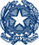 Ministero dell’Istruzione dell’Università e della RicercaISTITUTO D’ISTRUZIONE SUPERIORELUIGI GALVANIVia F. Gatti, 14    - 20162 Milanoemail miis05400x@istruzione.it pec MIIS05400X@PEC.ISTRUZIONE.ITTel. 02 6435651/2/3   Fax 02 6432058Cf 02579690153RILEVAZIONE REQUISITI   ACCESSO ALLA VALORIZZAZIONE DEL MERITO a.s.2019/20“All. a circolare interna 326/2020”Il/la sottoscritto/a docente   _________________________ (nome e cognome)in servizio con contratto a tempo indeterminato   posto intero/cattedra intera    o       spezzone orario pari a _____ ore       (specificare)    classe di concorso   ________________________ (specificare la disciplina) sostegno ai fini della valorizzazione del merito, prevista dall’art. 1 commi 126,127 e 128 della L. 107/2015, e relativa eventuale attribuzione del bonus, a.s. 2019/20;vista la Contrattazione Integrativa di Istituto, a.s.2019-20;visti i criteri individuati dal Comitato di valutazione dei docenti dichiara, sotto la propria responsabilità, consapevole delle sanzioni penali previste dall’art.76 T.U.445/2000 in caso di dichiarazioni mendaci, falsità negli atti, uso ed esibizione di atti falsi, contenenti dati non rispondenti a verità:di non trovarsi nelle situazioni che impediscono l’accesso al bonus, indicate nei criteri definiti dal Comitato di Valutazione e pubblicizzati nell’istituto;di possedere i requisiti di accesso al bonus premiale indicati nella tabella allegata alla presente.Milano,     _____________________Il docente  _____________________DOCENTE: ____________________ AREA  A L.107 c.2 – “Qualità dell’insegnamento e del contributo al miglioramento dell’istituzione scolastica, nonché  del successo formativo e scolastico degli studenti.“DOCENTE: ____________________AREA B L.107 c.2 – “Risultati ottenuti dal docente o dal gruppo di docenti in relazione al potenziamento delle competenze degli alunni e dell'innovazione didattica e metodologica, nonché della collaborazione alla ricerca didattica, alla documentazione e alla diffusione di buone pratiche didattiche.”DOCENTE: ____________________AREA L.107 c.2 – c) Responsabilità assunte nel coordinamento organizzativo e didattico e nella formazione del personaleMilano, _____________________Il docente _____________________INDICATORI Lett. aINDICATORI Lett. aDICHIARAZIONEDICHIARAZIONEACCESSIBILITA’ PER VERIFICA1AFORMAZIONE E AGGIORNAMENTO PROFESSIONALEPartecipazione a iniziative di formazione, rivolte al personale della scuola, organizzate dall’amministrazione scolastica, università, scuole o reti di scuole, enti locali o altri soggetti riconosciuti e accreditati (Allegare Attestato di Partecipazione):fino a 10 ore   - max 3 corsioltre 10 ore    - max 3 corsi N.B.:  la durata è riferita ad ogni singolo corso e non è cumulabile. Si (descrivere sinteticamente per ogni tipologia di corso)Fino a 10 ore_______________________________________________________________________________________________________________Oltre 10 ore__________________________________________________________________________________________________________________ No  No DOCUMENTI UFFICIALI:  ATTESTATI ALLEGATI FOGLI FIRMA ALLEGATI DOCUMENTAZIONE DEPOSITATA AGLI ATTI DELLA SCUOLA (SPECIFICARE)______________________________________INDICATORI Lett. aINDICATORI Lett. aDICHIARAZIONEDICHIARAZIONEACCESSIBILITA’ PER VERIFICA2APROGETTI IN LINEA CON GLI OBIETTIVI DEL POF TRIENNALEScambi Culturali e Partenariati approvati dal Collegio Docenti. Progettazione e realizzazione di Progetti: tali progetti devono rientrare tra quelli approvati dal Collegio Docenti ed essere opportunamente documentati e rendicontati (Scheda Progetto e Relazione/Rendicontazione finale) Partecipazione a concorsi, rassegne, manifestazioni con esiti particolarmente positivi. Si (descrivere)_________________________________________

__________________________________________________________________________________ Si (descrivere)_________________________________________

__________________________________________________________________________________             Si (descrivere)_________________________________________

__________________________________________________________________________________ No  No NoDOCUMENTI UFFICIALI:  REGISTRO / CLASSROOM (indicare codice) VERBALI ORGANI COLLEGIALI DOCUMENTAZIONI   DEPOSITATE AGLI ATTI DELLA SCUOLA E/O PUBBLICATE SUL SITO ISTITUZIONALE E/O PAGINA FACEBOOK ___________________________(specificare) ALTRO, ALLEGATO (specificare)    _____________________________ INDICATORI Lett. aINDICATORI Lett. aDICHIARAZIONEDICHIARAZIONEACCESSIBILITA’ PER VERIFICA3ASUCCESSO FORMATIVO DEGLI STUDENTIPreparazione e Coordinamento INVALSI e analisi dei risultatiPartecipazione alla realizzazione di iniziative per il successo formativo degli studenti in orario extracurricolare (sportello help, recupero disciplinare, preparazione per gli esami).Disponibilità a svolgere ore di supplenza al di fuori dell’orario di servizio Si (descrivere sinteticamente) ____________________________________
________________________________________________________________________
 No DOCUMENTI UFFICIALI:  REGISTRO  VERBALI ORGANI COLLEGIALI DOCUMENTAZIONI   DEPOSITATE AGLI ATTI DELLA SCUOLA ___________________________(specificare) ALTRO, ALLEGATO (specificare)    _____________________________ INDICATORI Lett.bINDICATORI Lett.bDICHIARAZIONEDICHIARAZIONEACCESSIBILITA’ PER VERIFICA1BCONTRIBUTO ALL’INNOVAZIONE DIDATTICA E METODOLOGICAProgettazione e realizzazione di percorsi di studio (ad esempio Specializzazione  Elettromedicale, EsaBac). Si (descrivere sinteticamente)____________________________________
________________________________________________________________________ No DOCUMENTI UFFICIALI:  REGISTRO  VERBALI ORGANI COLLEGIALI DOCUMENTAZIONI   DEPOSITATE AGLI ATTI DELLA SCUOLA E/O PUBBLICATE SUL SITO ISTITUZIONALE E/O PAGINA FACEBOOK: ___________________________(specificare) ALTRO, ALLEGATO (specificare)    _____________________________ INDICATORI Lett.bINDICATORI Lett.bDICHIARAZIONEDICHIARAZIONEACCESSIBILITA’ PER VERIFICA2BCOLLABORAZIONE ALLA RICERCA E DIFFUSIONE DI BUONE PRATICHE DIDATTICHEDiffusione e condivisione di materiali didattici e buone prassi, attraverso piattaforme didattiche, registro elettronico… anche in riferimento alla didattica a distanza.Docenza Clil.Utilizzo di strategie didattiche innovative, anche in riferimento alla didattica a distanza.Programmazione per competenze e realizzazione di relativi percorsi didattici (es. prove esperte, UdA…. ). Si (descrivere sinteticamente)____________________________________
________________________________________________________________________ No DOCUMENTI UFFICIALI:  REGISTRO/CLASSROOM (indicare codice) VERBALI ORGANI COLLEGIALI DOCUMENTAZIONI   DEPOSITATE AGLI ATTI DELLA SCUOLA E/O PUBBLICATE SUL SITO ISTITUZIONALE E/O PAGINA FACEBOOK: ___________________________(specificare) ALTRO, ALLEGATO (specificare)    _____________________________ INDICATORI Lett.bINDICATORI Lett.bDICHIARAZIONEDICHIARAZIONEACCESSIBILITA’ PER VERIFICA3BVISITE FINALIZZATE ALL’INNOVAZIONE Organizzazione e partecipazione attiva (programmazione e non semplice accompagnamento) a visite d’istruzione, stage linguistici e relativi ai PCTO, eventi sportivi che integrano il programma e le metodologie didattiche. Si (descrivere sinteticamente)  ____________________________________
________________________________________________________________________ No DOCUMENTI UFFICIALI:  REGISTRO  VERBALI ORGANI COLLEGIALI DOCUMENTAZIONI   DEPOSITATE AGLI ATTI DELLA SCUOLA E/O PUBBLICATE SUL SITO ISTITUZIONALE E/O PAGINA FACEBOOK: ___________________________(specificare) ALTRO, ALLEGATO (specificare)    _____________________________ INDICATORI Lett.cINDICATORI Lett.cDICHIARAZIONEDICHIARAZIONEACCESSIBILITA’ PER VERIFICA1CFORMAZIONE DEL PERSONALE Tutoraggio per i colleghi impegnati nell’anno di formazione/prova.Altre forme di tutoraggio convenzionate.Formazione nei confronti dei colleghi dell’istituto. Si (specificare) __________________________________  __________________________________ No DOCUMENTI UFFICIALI:  DOCUMENTAZIONE DEPOSITATA AGLI ATTI DELLA SCUOLAINDICATORI Lett.cINDICATORI Lett.cDICHIARAZIONEDICHIARAZIONEACCESSIBILITA’ PER VERIFICA2CORGANIZZAZIONE E COORDINAMENTO DI SETTORI STRATEGICI DELLA SCUOLADocumentazione multimediale delle attività d’Istituto.Gestione sito Web.Coordinamento Consigli di Classe.Coordinamento Dipartimenti.Funzione strumentale.Collaborazione con il DS (non cumulabile con punto precedente). Partecipazione al gruppo di lavoro Rapporto Autovalutazione d’Istituto.Gestione Ufficio Tecnico.Partecipazione a Organi Collegiali elettivi (Consiglio d’Istituto, Giunta)Partecipazione all’organizzazione dei Percorsi Trasversali per l’Orientamento e per le Competenze (tutor di progetto/di classe/ref. Indirizzo) Si (specificare) __________________________________  ____________________________________________________________________ No DOCUMENTI UFFICIALI:   DOCUMENTAZIONE DEPOSITATA AGLI ATTI DELLA SCUOLA